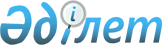 О признании утратившими силу некоторых постановлений акимата Уйгурского районаПостановление акимата Уйгурского района Алматинской области от 9 июля 2012 года № 7-202
      В соответствии со статьей 37 Закона Республики Казахстан "О местном государственном управлении и самоуправлении в Республике Казахстан" от 23 января 2001 года и статьей 40  Закона Республики Казахстан "О нормативных правовых актах" от 24 марта 1998 года, акимат Уйгурского района ПОСТАНОВЛЯЕТ:
      1. Признать утратившими силу постановления акимата Уйгурского района "Об организации молодежной практики" от 26 марта 2012 года № 3-62 (внесен в государственный реестр нормативных правовых актах № 2-19-131 от 12 апреля 2012 года, опубликованно в газете "Іле өңірі-Или тәвәси" №16 (1056) от 20 апреля 2012 года) и "Об организации социальных рабочих мест" от 26 марта 2012 года № 3-63 (внесен в государственный реестр нормативных правовых актах № 2-19-132 от 12 апреля 2012 года, опубликованно в газете "Іле өңірі-Или тәвәси" №16 (1056) от 20 апреля 2012 года).
      2. Контроль за исполнением настоящего постановления возложить на заместителя акима района Деменбаева Даулетжана Модиновича.
					© 2012. РГП на ПХВ «Институт законодательства и правовой информации Республики Казахстан» Министерства юстиции Республики Казахстан
				
      Аким района

К. Омаров
